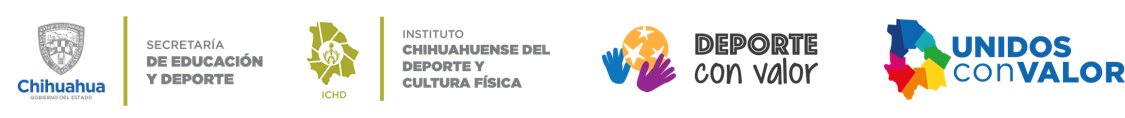 El Gobierno del Estado de Chihuahua, la Secretaría de Educación y Deporte, a través del Instituto Chihuahuense del Deporte y Cultura Física, CONVOCAN A:Alumnos y alumnas de nivel Primaria, Secundaria y Media Superior del Estado de Chihuahua a participar en el ProgramaDEPORTE CON VALOR  2020“QUÉDATE EN CASA”BASES:PARTICIPANTES:1.1   Podrán participar todos los alumnos que estén inscritos en Escuelas Primaria, Secundaria, y Media Superior del Estado de Chihuahua que se ajusten a la presente convocatoria.ETAPAS Y FECHAS:3.-  SEDES, INSTALACIONES:       Se llevarán a cabo en cada uno de los hogares de los alumnos participantes manteniendo la Sana Distancia.4.- CATEGORÍAS, MODALIDADES Y RAMAS:     Cada alumno podrá participar en las dos modalidades convocadas.5.- INSCRIPCIONES:5.1 Deberán registrarse en formato oficial los alumnos participantes, por medio del Coordinador de Zona o Regional del Programa Deporte con Valor.5.2 Cada alumno deberá enviar video de su participación ( para la etapa Estatal participará con el video de la  actividad que gano en la etapa Regional)5.3   Los videos deberán subirse al medio digital que designe el Comité Organizador y que se informará con antelación.5.4  El video deberá tomarse en posición horizontal, en un lugar con buena iluminación, evitando que una luz o ventana quede frente a la toma de la cámara para no generar un contraluz.6.- REQUISITOS6.1 De los alumnos.Estar inscritos en la Escuela que representan.Estar registrados en la cédula de inscripción.Autorización por escrito del padre o tutor para que los estudiantes participen en el evento, así como poder hacer uso del material en video para promoción y difusión sin fines de lucro.7.- ACTIVIDADES7.1 Los aspectos a evaluar, el formato de evaluación y las actividades sugeridas se encuentran en el Anexo Técnico correspondiente.8.- UNIFORMESLos alumnos deberán portar el uniforme deportivo escolar.9.- REGLAMENTO9.1 Aspectos que deberá contemplar el video de participación en cada actividad:Valores (requisito indispensable)Que sea una actividad recreativa, predeportiva, deportiva o juegos de mesa combinado (Cognitivo y uno de las actividades mencionadas).Capacidades Físicas funcionales básicas. (mínimo una capacidad)Duración máxima del video de 55 segundos. 10.- MODERADORES Y EVALUADORES10.1 Serán avalados y designados por los Coordinadores Regionales del Programa Deporte con Valor y el Instituto Chihuahuense del Deporte y Cultura Física.11.- PREMIACIÓN. –11.1 Etapa Regional   $2,000.00 (dos mil pesos) a la Institución que haya participado con el mayor número de alumnos. (mínimo 3 escuelas por región).1° lugar. - Un kit deportivo por categoría y rama, representar a la Región en la etapa Estatal.2° y 3° lugares de cada categoría y rama representarán a la región en la etapa Estatal.11.2 Etapa Estatal: 1° lugar por categoría y rama; 1 Tablet2° lugar por categoría y rama; 1 Bocinas3° lugar por categoría y rama; 1 audífonos12.- TRANSITORIOS12.1 Los casos no previstos en la presente convocatoria serán resueltos por el Comité Organizador. 12.2 Esta Convocatoria es un instrumento de trabajo en permanente perfeccionamiento que guiará la organización y desarrollo del programa para realizarle modificaciones, adecuaciones o reformas, así como actualizaciones según las necesidades en el desarrollo del evento.Chihuahua, Chin., junio de 2020.ETAPAFECHAPARTICIPANTESDifusión de ConvocatoriaDel 8 al 14 de JunioICHD, Coordinadores de Deporte con Valor  a través de Estructura Educativa  Intramuros, Zona y/o RegiónDel 15 al 19 de JunioEl número de alumnos que considere cada Institución y/o Coordinador de Deporte con ValorInscripciones a Etapa Estatal22 y 23 de JunioCoordinadores de Deporte con ValorEstatal24 y 28 de JunioLos tres primeros lugares de cada Región por modalidad, rama y categoríaModalidadCategoríaRamaIndividualInscritos en 3º y 4º año de PrimariaInscritos en 5º y 6º año de PrimariaInscritos en 1°, 2° y 3° año de SecundariaInscrito en nivel Medio SuperiorVaronil y FemenilFamiliarInscritos en 3º y 4º año de PrimariaInscritos en 5º y 6º año de PrimariaInscritos en 1°, 2° y 3° año de SecundariaInscrito en nivel Medio SuperiorÚnica (Mixta, Varonil o Femenil)MTRA. MIRNA RODRÍGUEZ ZARAGOZAM.C. JUAN PEDRO SANTA ROSA GONZÁLEZDirectora de Educación Básica del Estado de ChihuahuaDirector del ICHD